Тема : Веснянка . Леонід Глібов.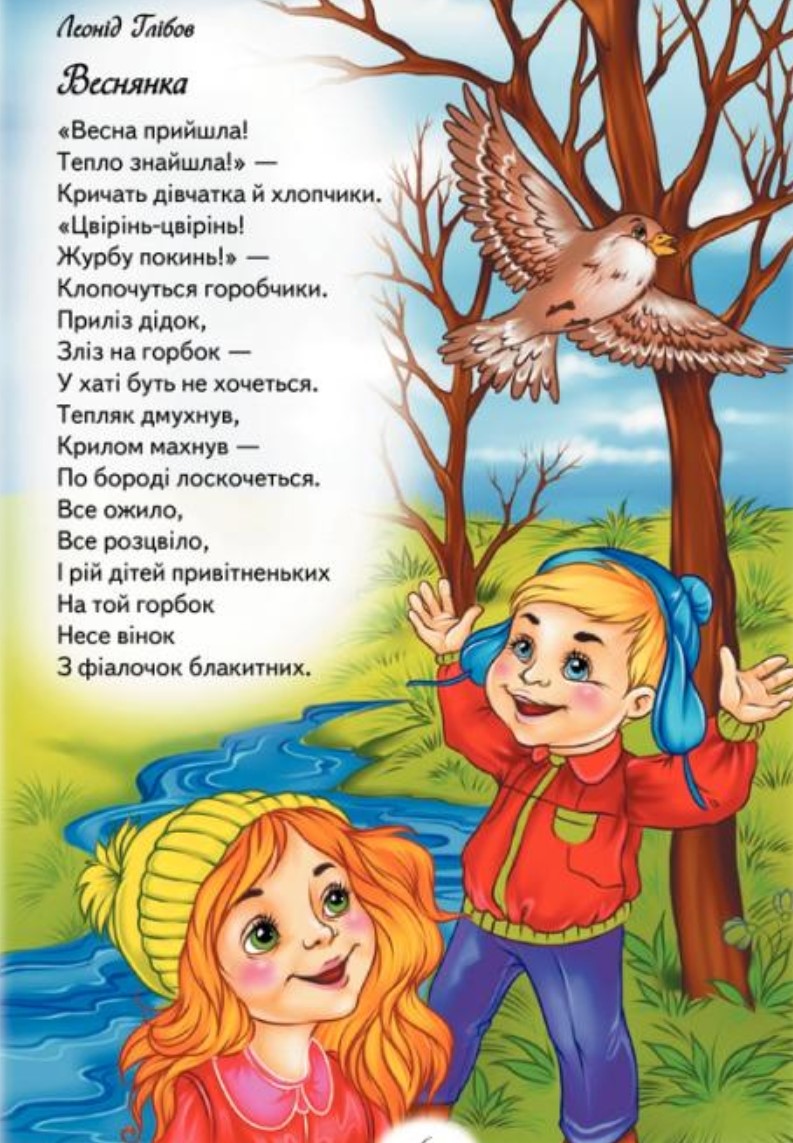 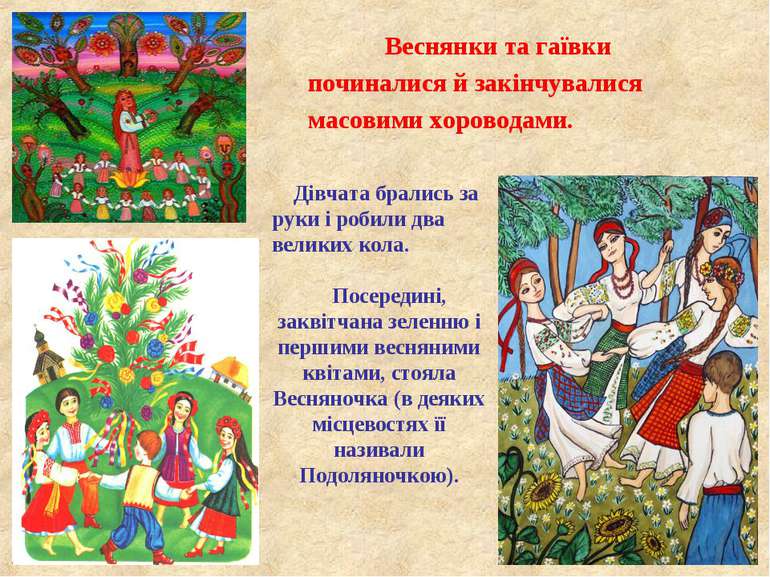 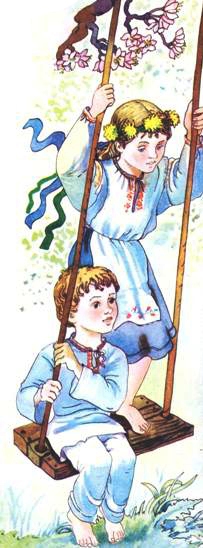 Завдання:1.Прочитай веснянку.2.Намалюй «Зустріч весни в давнину».3.Пригадай,які ще ти знаєш веснянки.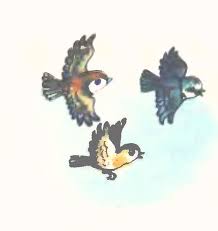 